DESAIN PEMBELAJARAN IPA MELALUI DISCOVERY LEARNING BERBANTUAN MEDIA GAMBAR KELAS VI SDSKRIPSIoleh:EVA ADELIA
NPM 171434030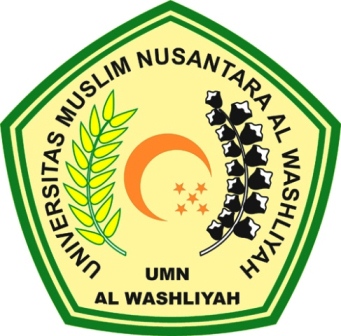 PROGRAM STUDI PENDIDIKAN GURU SEKOLAH DASAR FAKULTAS KEGURUAN DAN ILMU PENDIDIKANUNIVERSITAS MUSLIM NUSANTARA AL WASHLIYAH 
MEDAN 
2021DESAIN PEMBELAJARAN IPA MELALUI DISCOVERY LEARNING BERBANTUAN MEDIA GAMBAR KELAS VI SDSkripsi ini diajukan sebagai syarat untuk memperoleh gelarSarjana Pendidikan pada Program Studi Pendidikan Guru Sekolah Dasaroleh:EVA ADELIA
NPM 171434030PROGRAM STUDI PENDIDIKAN GURU SEKOLAH DASAR FAKULTAS KEGURUAN DAN ILMU PENDIDIKANUNIVERSITAS MUSLIM NUSANTARA AL WASHLIYAH 
MEDAN 
2021